ANALISIS PENGARUH BID-ASK SPREAD, MARKET VALUE, DAN KEBIJAKAN DIVIDEN TERHADAP HOLDING PERIOD SAHAM BIASA PERUSAHAAN YANG TERDAFTAR DI INDEKS LQ 45 PERIODE 2014-2017Oleh:Nama : Felicia LipinNIM : 26160260SkripsiDiajukan sebagai salah satu syaratuntuk memperoleh gelar Sarjana EkonomiProgram Studi ManajemenKonsentrasi Manajemen Keuangan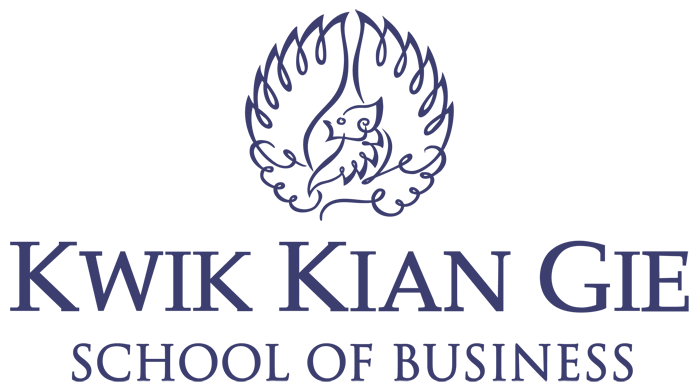 INSTITUT BISNIS DAN INFORMATIKA KWIK KIAN GIEJAKARTAAGUSTUS 2019